БАШКОРТОСТАН РЕСПУБЛИКАҺЫ БӨРЙӘН РАЙОНЫ МУНИЦИПАЛЬ РАЙОНЫНЫҢ ИСКЕ СОБХАНҒОЛ АУЫЛ  СОВЕТЫ АУЫЛ БИЛӘМӘҺЕ ХАКИМИӘТЕ                   453580, ИСКЕ СОБХАНҒОЛ АУЫЛЫСАЛАУАТ УРАМЫ, 38. тел. (34755) 3-68-00АДМИНСТРАЦИЯ СЕЛЬСКОГОПОСЕЛЕНИЯ СТАРОСУБХАНГУЛОВСКИЙ СЕЛЬСОВЕТ МУНИЦИПАЛЬНОГО РАЙОНАБУРЗЯНСКИЙ РАЙОН РЕСПУБЛИКИ БАШКОРТОСТАН453580, с. Старосубхангуловоул. Салавата, 38 тел. (34755) 3-68-00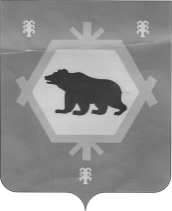 _____________________________________________________________________        КАРАР                                                              ПОСТАНОВЛЕНИЕ«25 » май  2018 й.                         № 21 -п                 « 25 »  мая 2018 г.«О включении в  перечень объектов для отбывания осужденными наказания в виде обязательных работ»   В соответствии с Уставом СП Старосубхангуловский сельсовет муниципального района Бурзянский район Республики Башкортостан, согласно ст.25, 39 Уголовно-исполнительного кодекса РФ, Администрация сельского поселения Старосубхангуловский сельсовет                                               ПОСТАНОВЛЯЮ:Включить в перечень объектов для отбывания осужденными наказания в виде обязательных работ филиал ГБПОУ ЗАПК с. Старосубхангулово, ИП Муратшин Ф.М., ООО «Мир пчел»;Заключить с руководителем указанной организации соглашение о взаимодействии в сфере исполнения наказания в виде обязательных работ.Руководителю указанного в приложении к постановлению организации при направлении осужденного, определить конкретные рабочие места, выполняемую трудовую функцию, объем работ, средства труда, обеспечивать требования правил охраны труда и техники безопасности.Возложить на руководителей хозяйств, предприятий указанных в перечне, контроль за выполнением осужденными определенных для них работ, уведомлять уголовно-исполнительную инспекцию о фактах уклонения осужденного от отбывания наказания.Контроль за исполнением настоящего постановления оставляю за собой. Глава СП                                                                                        Р.Р. ШахниязовПеречень муниципальных учреждений и иных организаций СП Старосубхангуловский сельсовет для отбывания осужденными наказания в виде обязательных работПримечание: данный список организаций может быть изменен в виду реорганизации указанных предприятий или же их ликвидации, а также дополнен, при наличии соглашения сторон.Управляющий делами СП                                                                             Л.М. Зайнетдинова Приложение к постановлению Администрации СП Старосубхангуловский сельсовет от           «25» мая 2018 года № 21-п                        УтверждаюГлава СП Старосубхангуловский сельсовет муниципального района Бурзянский район  __________________ Р.Р. Шахниязов                                     «25» мая 2018 г.№Наименование организации Виды работКоличество мест в год.1Филиал ГБПОУ ЗАПК с. СтаросубхангуловоразнорабочийПять рабочих мест в год.2ИП Муратшин Ф.М.разнорабочийПять рабочих мест в год.3ООО «Мир пчел»разнорабочийПять рабочих мест в год.